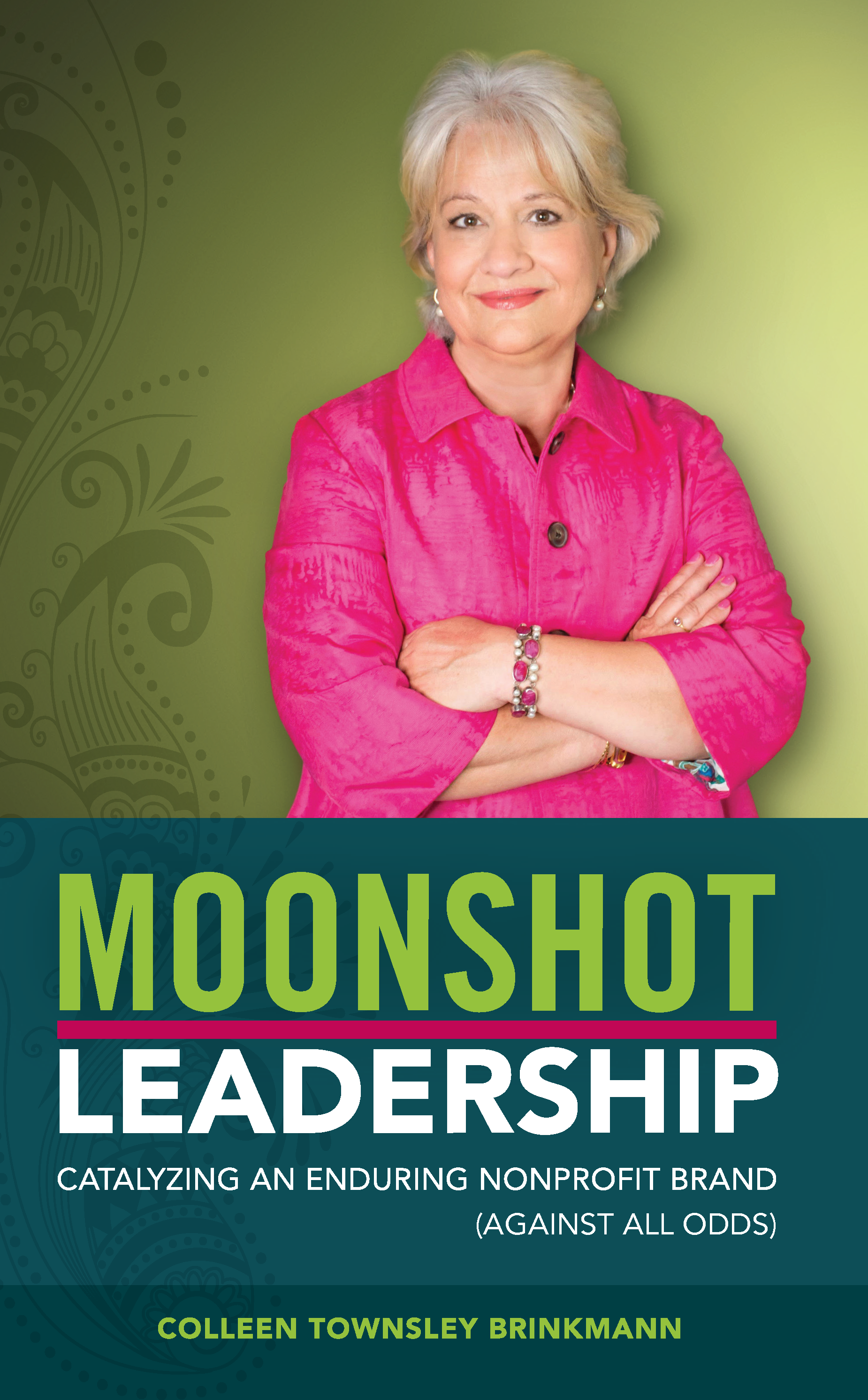 MOONSHOT LEADERSHIP: Catalyzing an Enduring Non-Profit Brand (Against All Odds)Colleen Townsley Brinkmann, a highly regarded non-profit industry strategist and former Chief Philanthropy Officer for North Texas Food Bank (NTFB), has authorized a new book titled, Moonshot Leadership: Catalyzing an Enduring Non-Profit Brand (Against All Odds). This book offers an inside look at the rise and sustained success of NTFB, highlighting key lessons and insights that are applicable to all leaders with a vision and need to mobilize others. The book includes Reflection Discussion exercises. Recently, Brinkmann joined CMP as the Senior Consultant, Purpose-Driven Strategy, and Brand. In this role, she provides strategic service to purpose-driven non-profits, businesses, and corporations.  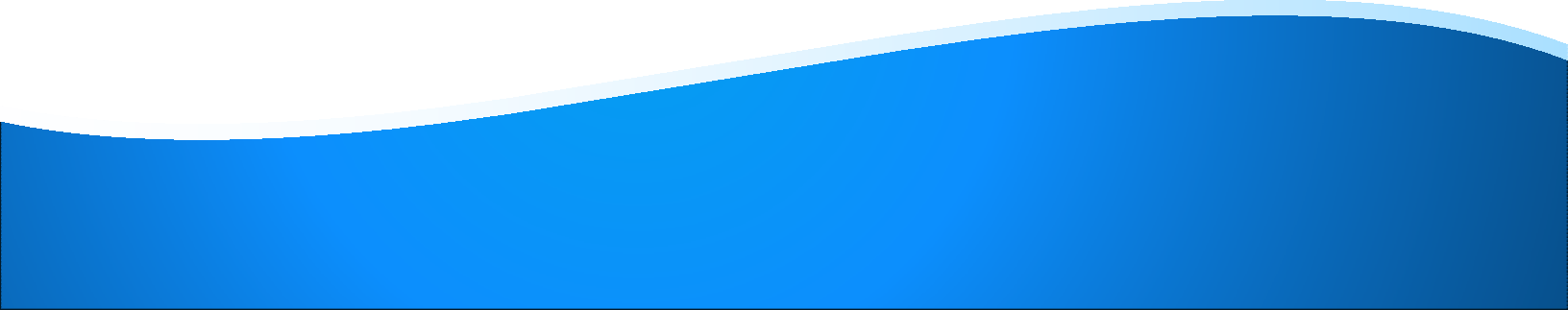 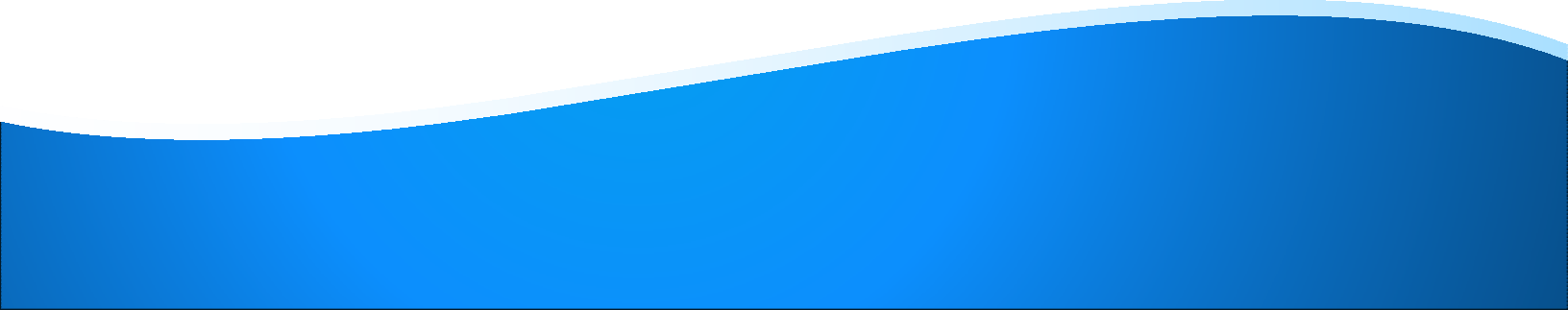 MOONSHOT LEADERSHIP WILL BENEFIT:Nonprofit CEOs and executivesDevelopment leaders & gift officersMarketing & Communications leadersGrant writersVolunteer program leadersNon-profit board membersProspective non-profit board membersSocial entrepreneursCorporate Social Responsibility leadersBusinesses with non-profit clients & partnersStudents & anyone driven to achieve transformational impactThe Moonshot Leadership, practiced and exhibited by NTFB, led to a 588% increase in public support between 2004-2018 (2.6 million-17.9 million), a successful capital campaign realizing over $55 million, and, most importantly, the reduction of food insecurity in a region larger than many countries.TESTIMONIALS:Jan and Colleen’s combined talents grew the North Texas Food Bank (NTFB) into a leading impact organization which currently provides over 70 million nutritious meals annually and aims to provide 92 million by 2025. Colleen's journey, as explained in her book, is intimate and engaging, and explains the source of her passion for both helping those at the front lines as well as inviting others to join the mission.       -Katherine Perot Reeves, Civic LeaderA must-read for anyone in business or nonprofit…What happened at the North Texas Food Bank is as remarkable as planting your flag on Everest without the aid of a compass.        -Anurag Jain, Chairman, Access HealthcareColleen is a natural-born leader, communicator, and connector with a background that exhibits inclusion, diversity, and tremendous concern for others. It was an honor to work with her at the North Texas Food Bank…       -Preston Pearson, Five-time Super Bowl Participant  with two Championships, Baltimore Colts, Pittsburgh Steelers, Dallas Cowboys